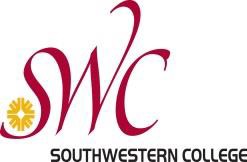 WORK EXPERIENCE EDUCATION
TIMESHEET
COMPLETE THIS Work Experience Instructor	Course	Semester & Year	Inclusive Dates Covered
 CHECK THIS BOX IF HOURS EARNED ARE FROM YOUR PLACE OF EMPLOYMENT (EITHER FROM YOUR PART-TIME OR FULL-TIME JOB)											        WEEK 1 - 9 TOTAL HRS WORKED:      											              WEEK 10 - 18 TOTAL HRS WORKED:          Total Combined Hours (Week 1 through Week 18):         Student Signature & Date:         					Supervisor Signature & Date:         				
                                                     Rev 8/2023 WEE Forms jswansonUNPAID InternshipUNPAID InternshipUNPAID InternshipUNPAID InternshipPAID InternshipPAID InternshipPAID InternshipPAID Internship60hrs=1unit120hrs=2units180hrs=3units240hrs=4units75hrs =1unit150hrs=2units225hrs=3units300hrs=4unitsStudent Name (Last Name, First Name)SWC IDEmployer/AgencyWeek 1Week 1Week 2Week 2Week 3Week 3Week 4Week 4Week 5Week 5Week 6Week 6Week 7Week 7Week 8Week 8Week 9Week 9DayDateHours WorkedDateHours WorkedDateHours WorkedDateHours WorkedDateHours WorkedDateHours WorkedDateHours WorkedDateHours WorkedDateHoursWorkedMondayTuesday WednesdayThursdayFridaySaturdaySundayWeekky Totals:Week 10Week 10Week 11Week 11Week 12Week 12Week 13Week 13Week 14Week 14Week 15Week 15Week 16Week 16Week 17Week 17Week 18Week 18DayDateHours WorkedDateHours WorkedDateHours WorkedDateHours WorkedDateHours WorkedDateHours WorkedDateHours WorkedDateHours WorkedDateHoursWorkedMondayTuesday WednesdayThursdayFridaySaturdaySundayWeekly Totals: